Veletrh vědy: tři dny plné vědy, přes sto expozic a vstup zdarmaPraha, 24. 4. 2019.Na pátém ročníku Veletrhu vědy, který se uskuteční od 6. do 8. června 2019 v PVA EXPO Praha, se představí více než sto vystavovatelů. Akci doplní dvacítka přednášek, panelových diskusí a science show. Významní čeští odborníci se letos sejdou nad tématy, jako jsou světelné znečištění, nanotechnologie, etické důsledky umělé inteligence nebo jedy v potravinách.Veletrh vědy letos nabídne během tří dnů více než sto stánků. Zájemci si vyzkoušejí experimenty v různých vědeckých oborech, zapojí se do workshopů a vědeckých dílen a nahlédnou také pod ruce vědců! Návštěvníci si tak zažijí, jaké to je být v kůži a čase profesora Otty Wichterleho, a budou mít možnost vyrobit si silonky, jak se to před více než padesáti lety podařilo právě jemu. Zjistí, jak funguje chytrá domácnost, jak se upravuje pitná voda a jaké jsou možnosti využití leteckého a satelitního snímkování. Dozvědí se více o vězeňském slangu a uvidí, jak se dříve psaly ilegální dopisy z vězení.Středoškolské týmy z celého světa zavítají na Veletrh vědy na světové finále Horizon Grand Prix, unikátní šestihodinový závod, jehož cílem je ujet co nejvíce okruhů na závodní dráze s vlastním modelem autíčka na vodíkový pohon. Budějovičtí biologové z Biologického centra AV ČR dorazí na veletrh ve svém stylovém stříbrném karavanu, který využívají jako interaktivní vědecký showroom pro prezentaci vědy a výzkumu. A nepřijedou sami – jejich letošní expozice se zaměří na výzkum parazitů.Doprovodný programStánky vystavovatelů doplní přednášky, vědecká představení a panelové diskuse, které se v dopoledních hodinách tematicky zaměří zejména na školy a rodiny s dětmi. Úžasné divadlo fyziky (ÚdiF) tentokrát dorazí rovnou s několika představeními, mj. i s Příběhem žárovky. Světelné znečištění, jídlo jako (ne)přítel a etika v roboticePanelové diskuse s Václavem Moravcem a odborníky české vědy se soustředí na témata současné společnosti a špičkového výzkumu. V pátek čeká návštěvníky panelová diskuse Jídlo jako (ne)přítel zaměřující se mj. na jedy v potravinách, sobotní panel Robot a jeho (s)vědomí se ponoří do problematiky etických a sociálních důsledků umělé inteligence a robotizace.Rychle a zběsile s Martinem ŠonkouJedinečný zážitek slibuje přednáška Martina Šonky, mistra světa elitní letecké série Red Bull Air Race, mistra Evropy a vicemistra světa v letecké akrobacii kategorie unlimited – freestyle, člena reprezentace České republiky v letecké akrobacii kategorie unlimited. Na jeho přednášce se návštěvníci dozvědí, co obnáší práce pilota v extrémních podmínkách.Vstup zdarmaVeletrh vědy pořádá Akademie věd ČR. Za pět let jeho existence z něj vytvořila jednu z největších populárně naučných akcí u nás. O její úspěšnosti svědčí i to, že se stala nejrychleji rostoucím veletrhem v ČR a je nejsledovanější mezi příznivci nových technologií, inovací a mladou generací obecně. V loňském roce zavítalo na Veletrh vědy rekordních téměř 25 tisíc návštěvníků! Vstup na veškerý program je zdarma. Veletrh vědy lze navštívit vždy od 10:00 do 18:00 hod. Na přednášky, vědecká představení a panelové diskuse doporučují organizátoři z kapacitních důvodů provést rezervace, které byly spuštěny spolu se zveřejněním programu na webových stránkách www.veletrhvedy.cz.Šest akcí, které si nenechat na Veletrhu vědy 2019 ujítPanelová přednáška – Bojíte se tmy?Pozvánku do čtvrteční diskuse Bojíte se tmy přijali Pavel Suchan z Astronomického ústavu AV ČR, Lenka Maierová – expertka na kvalitu světelného prostředí v budovách, Hynek Medřický – světelný technik zabývající se dlouhodobě vlivem světla na lidský organismus a Anna Pasková, ředitelka odboru politiky životního prostředí a udržitelného rozvoje Ministerstva životního prostředí.Světové „vodíkové” finále Horizon Grand PrixStředoškolské týmy z celého světa zavítají na Veletrh vědy na světové finále Horizon Grand Prix, unikátní šestihodinový závod, jehož cílem je ujet co nejvíce okruhů na závodní dráze s vlastním modelem autíčka na vodíkový pohon. Úctyhodná délka závodu demonstruje výhody vodíku – zatímco se samotnou baterií dokážou auta na dálková ovládání jezdit maximálně 15 minut, s vodíkovým pohonem až hodinu.Odhalte tajemství DNAJaké tajemství je skryto v DNA? Je to vždy jen dvoušroubovice? Jak vypadá trojvláknová a čtyřvláknová DNA? To vše se dozvíte v expozici Biofyzikálního ústavu AV ČR, kde si budete moct prohlédnout DNA zcela zblízka, stejně tak i model rostlinné a živočišné buňky, odborníci vám vysvětlí, jak pomáhá platina v léčbě rakoviny, co jsou to geneticky modifikované organismy i proč se jich nemusíme bát.Co obnáší práce restaurátora?Na veletrhu bude veřejnosti představena práce restaurátora výtvarných děl s důrazem na prezentaci možností průzkumu děl moderními metodami. Akademie výtvarných umění – Ateliér restaurování výtvarných děl malířských a polychromovaných plastik představí na svém stánku široké spektrum metod kombinujících humanitní a přírodovědné disciplíny, které se v práci těchto odborníků uplatňují. Při zhotovování průzkumů děl restaurátor úzce spolupracuje s laboratoří, jejíž práce bude na veletrhu také přiblížena.Vzhůru do historieArcheologický ústav AV ČR, Brno, představí výrobu a výzdobu zbraní ve středověku, vše doplní workshopem tvorby damaskovaných výzdobných vzorů používaných na zbraních. Na stánku Historického ústavu AV ČR vás vtáhne do detektivního světa pátrání po zločincích druhé světové války. Roztočte tornádo Ústav fyziky atmosféry AV ČR představí vznik oblaků a jejich různé druhy, ukáže, jak a čím se dá oblačnost měřit a co za zajímavé i potenciálně nebezpečné jevy mohou oblaka způsobit. U stánku si můžete vytvořit oblak v lahvi nebo si vyzkoušet rotaci tornáda – opravdu se točí vír ve vaně na severní polokouli proti směru hodinových ručiček? O Veletrhu vědy:Veletrh vědy je největší populárně naučná akce u nás, kterou každoročně pořádá Akademie věd ČR. Zabývá se vědou ve všech jejích podobách a nabízí svým návštěvníkům to nejzajímavější ze světa přírodních, technických, humanitních i společenských oborů. Akce prezentuje veřejnosti v jeden čas na jednom místě to nejlepší, co česká věda nabízí. Cílem Veletrhu vědy je nejen popularizovat vědu, ale také podpořit nábor nových studentů a uplatnění absolventů. V panelových diskusích se zamýšlí nad tématy současné společnosti a špičkového výzkumu. Prostřednictvím rozsáhlého programu se stává komplexní událostí pro podporu vědy v ČR. Více na www.veletrhvedy.cz.Kontakt:Mgr. Andrea SalákováPR manažerka veletrhuTEL.:  +420 226 884 854GSM:+420 603 500 731E-MAIL: salakova@ssc.cas.czWEB: http://www.veletrhvedy.cz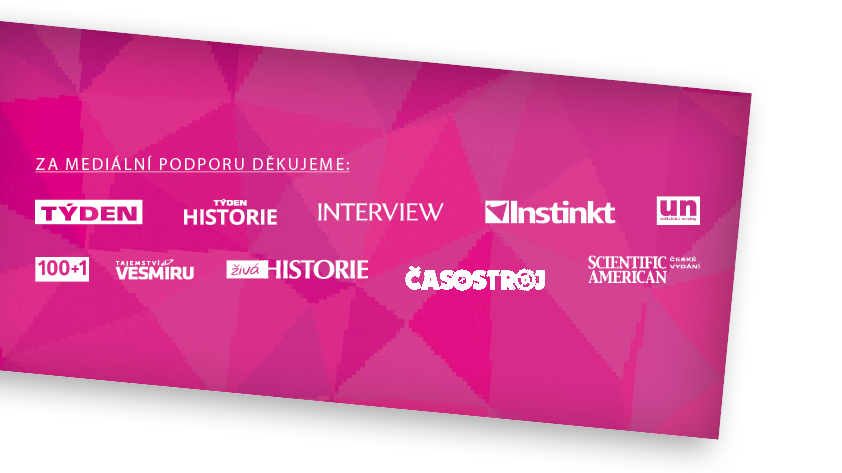 